Minimum Eligibility Checklist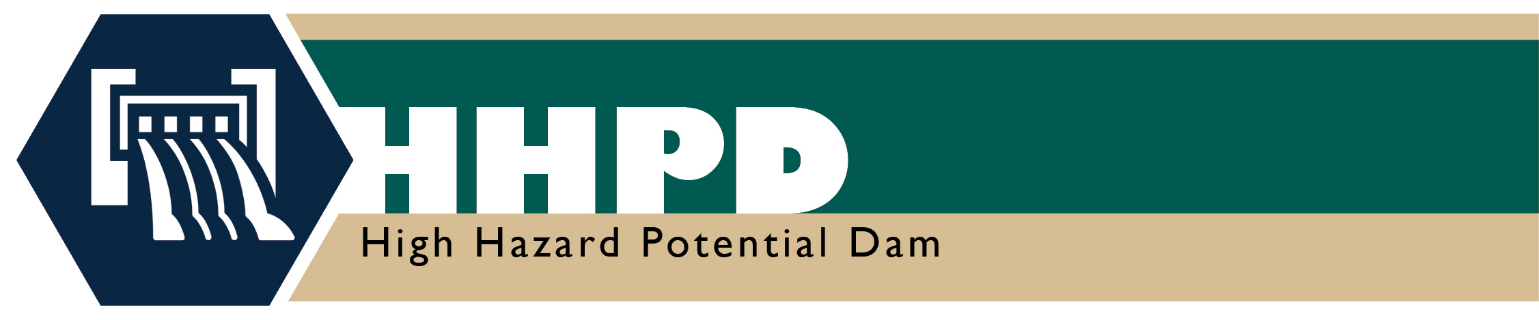 Eligibility ComponentYesNo CommentDam EligibilityDam EligibilityDam EligibilityDam EligibilityThe dam is located in a state with a state dam safety programThe dam is classified as “high hazard potential” by the state dam safety agency in the state in which the dam is locatedThe dam has an emergency action plan approved by the relevant state dam safety agencyThe state in which the dam is located has determined that the dam both fails to meet minimum dam safety standards of the state; and poses an unacceptable risk to the publicThe dam is NOT a licensed hydroelectric dam, or a dam built under the authority of the Secretary of AgricultureSubrecipient EligibilitySubrecipient EligibilitySubrecipient EligibilitySubrecipient EligibilityThe subrecipient participates in, and complies with, all applicable federal flood insurance programsThe subrecipient has (in place) a FEMA-approved state, local, or tribal hazard mitigation plan that includes all dam risks; and complies with the Disaster Mitigation Act of 2000 (Public Law 106-390; 114 Stat. 1552)The subrecipient carries out activities relating to the public in the area around the dam in accordance with the hazard mitigation planThe subrecipient has committed to provide operation and maintenance of the project for the 50-year period following completion of rehabilitationThe subrecipient acts in accordance with the state dam safety programThe subrecipient has (in place) a floodplain management plan that meets the minimum criteria; or will develop one not later than one year after the date of execution of a project agreement for assistance under this section; and implement it not later than one year after the date of completion of construction of the projectThe subrecipient can secure non-federal cost-sharing amount of not less than 35 percent of the total application costsDid the applicant provide a statement that the subapplicant will comply with Chapter 11 of Title 40; Selection of Architects and Engineers?The subrecipient can comply with section 5196(j)(9) of title 42 (as in effect on December 16, 2016)